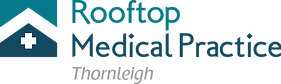 THORNLEIGH MARKET PLACEOFFICE 2,263 PENNANT HILLS RD, THORNLEIGH 2120Phone: (02) 8287 3400Fax : (02) 9875 4613
www.rooftopmedical.com
COVID-19 ASTRAZENECA WAIVER FORMThis is to confirm that I have read and understood the information provided to me from the health care provider regarding COVID-19 AstraZeneca vaccination and its associated risks for people under 60 years of age.  I consent and agree to receiving a course of COVID-19 AstraZeneca vaccine (two doses of the same vaccine). Patient name:          ________________________________Patient signature:    ________________________________Date:                       _____/_____/_____